ISCA National Specialty Veteran Sweepstakes May 8, 2019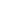 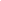 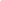 